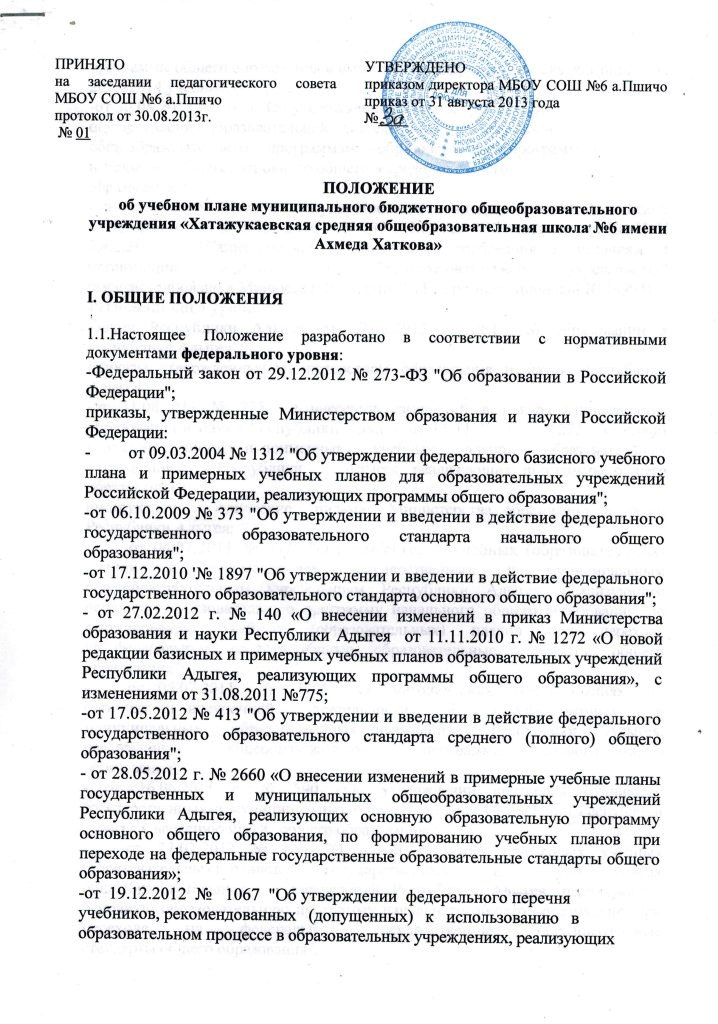 программы общего образования и имеющих государственную аккредитацию, на 2013-2014 учебный год";-от 30.08.2013 № 1015 "Об утверждении Порядка организации осуществления образовательной   деятельности   по   основным   общеобразовательным   программам   - образовательным программам начального общего, основного общего и среднего общего
образования";- постановление Главного государственного санитарного врача Российской Федерации от 29 декабря 2010 г. N 189 г. Москва "Об утверждении СанПиН 2.4.2.2821-10 "Санитарно-эпидемиологические требования к условиям и организации обучения в общеобразовательных учреждениях" (зарегистрировано в Минюсте РФ 3 марта 2011 г., регистрационный № 19993).Регионального уровня:-Закон Республики Адыгея от 27.12.2013 № 264 "Об образовании в Республике Адыгея";приказы, утвержденные Министерством  образования  и  науки  Республики
Адыгея:-от 31.08.2011 № 775 "О внесении изменений в приказ Министерства образования и науки Республики Адыгея от 11.11.2010 №  1272  "О новой редакции базисных и примерных    учебных    планов    образовательных    учреждений    Республики    Адыгея, реализующих программы общего образования";инструктивно-методические  письма  Министерства образования и науки Республики Адыгея:-	от 04.07.2011 № 3378 "О примерных    учебных (образовательных) планах и рекомендациях государственным и муниципальным общеобразовательным учреждениям Республики Адыгея, реализующим основную образовательную программу начального общего образования, по формированию учебных (образовательных) планов при переходе
на  федеральные   государственные   образовательные   стандарты   общего   образования";
-	от  06.07.2011   №   3406   "О   методических   рекомендациях   по   организации внеурочной   деятельности   в   государственных   и   муниципальных   образовательных учреждениях   Республики   Адыгея,   реализующих   общеобразовательные   программы начального общего образования" - от 16.06.2011 г. № 590 «Об утверждении критериев готовности государственных и муниципальных образовательных учреждений Республики Адыгея к введению ФГОС общего образования»;-	от 27.02.2012 № 859 "О новой редакции примерных учебных (образовательных) планов    государственных    и    муниципальных    общеобразовательных    учреждений Республики Адыгея, реализующих основную образовательную программу начального общего образования, при переходе на федеральные государственные образовательные
стандарты общего образования".-   письмо Министерства образования и науки Республики Адыгея № 3337 от 05.07.2012 года «О внесении изменений в примерные учебные планы государственных и муниципальных общеобразовательных учреждений Республики Адыгея, реализующих основную образовательную программу основного общего образования, в рамках апробации федеральных государственных образовательных стандартов основного общего образования»;Школьный уровень:  - Устав муниципального бюджетного общеобразовательного учреждения «Хатажукаевская средняя общеобразовательная школа №6  имени Ахмеда Хаткова», утверждённый Постановлением №355 от 20.09.2011 г. Главы муниципального объединения «Шовгеновский район»; - основная образовательная программа начального общего образования муниципального бюджетного общеобразовательного учреждения «Хатажукаевская средняя общеобразовательная школа №6 имени Ахмеда Хаткова»;   - основная образовательная программа основного  общего образования муниципального бюджетного общеобразовательного учреждения «Хатажукаевская средняя общеобразовательная школа №6 имени Ахмеда Хаткова». 1.2.Учебный план школы определяет содержание образования, является основой для финансирования общеобразовательного учреждения, частью образовательной программы школы, объектом экспертизы во время аккредитации общеобразовательного учреждения и любой проверки.1.3.Учебный план является обязательным документом общеобразовательного учреждения,  отражает  три основных норматива учебного процесса – продолжительность обучения, годовая и недельная нагрузка учащихся, состав основных компонентов содержания образования;- разрабатывается общеобразовательным учреждением самостоятельно, рассматривается на заседании педагогического совета школы, утверждается приказом директора;- составляется  из  предметов федерального, регионального и школьного компонентов образования;- не меняется после утверждения за исключением случаев, предусмотренных законодательством Российской Федерации.II. АЛГОРИТМ КОНСТРУИРОВАНИЯ И СОГЛАСОВАНИЯ УЧЕБНОГО ПЛАНА 2.1.Приказом директора школы создается рабочая группа для осуществления работы по подготовке учебного плана. В состав группы входят заместители директора по учебно-воспитательной работе, руководители школьных методических объединений, школьный библиотекарь.  2.2. Рабочая группа:2.2.1. Изучает федеральный государственный образовательный стандарт начального общего образования, основного общего образования,  федеральный базисный учебный план  и примерные учебные планы для общеобразовательных учреждений РФ, реализующих программы общего образования;- нормативные документы  федерального, регионального и муниципального уровней, регламентирующие деятельность руководства школы  при составлении учебного  плана;-анализирует содержание ныне действующего учебного плана;- проводит оценку кадровых и материально-технических ресурсов школы.2.2.2. Конструирует инвариантную часть учебного плана, включая в нее федеральный компонент государственного образовательного стандарта. Инвариантная часть базисного учебного плана переносится в учебный план школы полностью и представляет собой  обязательные учебные предметы на базовом уровне (Федеральный компонент). 2.2.3. Определяет  цели введения в вариативную часть учебного плана тех или иных предметов и элективных курсов с точки зрения выполнения:- национальной образовательной инициативы «Наша новая школа»;- региональных целевых программ  в части общего образования;- образовательной программы школы;- программы развития школы.- запросов обучающихся и их родителей (законных представителей); -специфики и возможности школы.2.2.4.  Конструирует вариативную часть учебного плана с учетом результатов анкетирования обучающихся и их родителей (законных представителей) по выбору  профиля обучения, элективных курсов, введения углублённого  изучения предметов, предметов компонента общеобразовательного учреждения, части, формируемой участниками образовательного процесса.При формировании инвариантной и вариативной частей учебного плана указывается обязательная нагрузка учащихся, которая представляет собой сумму часов, для обязательных занятия и обязательных занятий по выбору.2.3. Результаты анкетирования, протоколы родительских собраний по вопросу выбора профиля, введения углублённого  изучения предмета, предметов компонента общеобразовательного учреждения, части, формируемой участниками образовательного процесса, хранятся в течение учебного года  и являются приложением к учебному плану.Срок по выполнению данного административного действия -  апрель  - май.2.4. Заявления родителей (законных представителей) о приёме в профильные классы и классы с углублённым изучением отдельных предметов  могут подаваться в течение учебного года.2.5. 	Часы, отведенные на учебные и элективные курсы и позволяющие расширить образовательные возможности учебного плана, должны иметь полное программно-методическое сопровождение.Срок разработки учебного плана   май – июнь.2.6. Обсуждение и согласование режима работы общеобразовательного учреждения, согласование содержания учебного плана с учетом выбора  профиля обучения, элективных курсов, введения углублённого  изучения предмета, предметов школьного компонента проходит в мае-июне на заседании педагогического совета.2.7. Выбор учебно-методических комплектов на новый  учебный год  проходит в мае – июне на заседаниях школьных методических объединений.При выборе учебников и программ учитывается соответствие  Федеральному перечню и  государственным стандартам.2.8. Рассмотрение учебного плана и  учебно-методических комплектов проводится в августе на заседании педагогического совета школы.2.9. Руководство школы к началу нового учебного года обязано:- проинформировать орган управления образованием об имеющихся вакансиях и возможностях по их заполнению;- организовать комплектование школы кадрами согласно учебному плану;- проинформировать педагогов, работающих в общеобразовательном учреждении, о предстоящей учебной нагрузке на новый учебный год;- утвердить учебный план приказом по общеобразовательному учреждению.III. СТРУКТУРА  И ОФОРМЛЕНИЕ УЧЕБНОГО ПЛАНА3.1. Учебный план школы состоит из следующих разделов:- титульный лист;- режим работы общеобразовательного учреждения; -годовой календарный график общеобразовательного учреждения;-пояснительная записка;-сетка часов;-УМК. 3.2. Титульный лист должен содержать следующую информацию:-наименование школы и год реализации учебного плана;-гриф рассмотрения на заседании педагогического совета школы, с указанием даты и номера протокола;-утверждение учебного плана приказом директора школы с указанием даты и номера приказа;3.3. Режим работы  школы  по пятидневной или шестидневной учебной неделе определяется образовательным учреждением самостоятельно и отражается в Уставе и учебном плане.  3.4. В учебном плане школы указываются гигиенические требования к условиям и режиму обучения в общеобразовательном учреждении. 3.5. В годовом  календарном графике школы указываются: этапы образовательного процесса, начало учебного года, продолжительность учебного  года, продолжительность учебных четвертей для обучающихся 1-4-х классов, продолжительность каникул для обучающихся 1-4-х классов, продолжительность учебных четвертей для обучающихся 5-9-х классов, продолжительность каникул для обучающихся 5-9-х классов, продолжительность полугодий для обучающихся 10 – 11-х классов, продолжительность каникул для обучающихся 10-11-х классов.3.6. Пояснительная записка должна отражать:- перечень нормативных документов, которые использовались при разработке учебного плана;целевую направленность, стратегические и тактические цели содержания образования;название учебных предметов федерального компонента должны соответствовать изучаемым предметам и курсам;специфику классов на разных ступенях обучения; общую характеристику (с указанием особенностей) инвариантного компонента учебного плана (федеральный и региональный компонент);обоснование введения вариативного компонента учебного плана;реализация программ внеурочной деятельности (с учетом направлений развития личности, указанных в Уставе ОУ и приложение к лицензии).IV. ДЕЛОПРОИЗВОДСТВО4.1. Хранение учебного плана школы осуществляется согласно номенклатуре дел МБОУ СОШ №6 имени Ахмеда Хаткова в течение 3 лет.4.2. Дополнения и изменения, вносимые в данное Положение, рассматриваются на заседании педагогического совета школы и утверждаются приказом директора.4.3.Настоящее Положение вступает в силу с момента его утверждения на неопределённый срок.